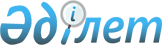 О внесении изменений в решение Сайрамского районного маслихата от 20 декабря 2013 года № 26-157/V "О районном бюджете на 2014-2016 годы"
					
			Утративший силу
			
			
		
					Решение Сайрамского районного маслихата Южно-Казахстанской области от 18 апреля 2014 года № 30-187/V. Зарегистрировано Департаментом юстиции Южно-Казахстанской области 25 апреля 2014 года № 2631. Утратило силу в связи с истечением срока применения - (письмо Сайрамского районного маслихата Южно-Казахстанской области от 25 февраля 2015 года № 79)      Сноска. Утратило силу в связи с истечением срока применения - (письмо Сайрамского районного маслихата Южно-Казахстанской области от 25.02.2015 № 79).      Примечание РЦПИ.

      В тексте документа сохранена пунктуация и орфография оригинала.

      В соответствии с пунктом 5 статьи 109 Бюджетного кодекса Республики Казахстан от 4 декабря 2008 года, подпунктом 1) пункта 1 статьи 6 Закона Республики Казахстан от 23 января 2001 года «О местном государственном управлении и самоуправлении в Республике Казахстан» и решением Южно-Казахстанского областного маслихата от 15 апреля 2014 года за № 26/209-V «О внесении изменений и дополнений в решение Южно-Казахстанского областного маслихата от 10 декабря 2013 года № 21/172V «Об областном бюджете на 2014-2016 годы», зарегистрированного в Реестре государственной регистрации нормативных правовых актов за № 2608, Сайрамский районный маслихат РЕШИЛ:



      1. Внести в решение Сайрамского районного маслихата от 20 декабря 2013 года № 26-157/V «О районном бюджете на 2014-2016 годы» (зарегистрированного в Реестре государственной регистрации нормативных правовых актов за № 2480, опубликованого 9 января 2014 года в газете «Пульс Сайрама») следующие изменения:



      пункт 1 изложить в новой редакции:

      «1. Утвердить районный бюджет Сайрамского района на 2014-2016 годы, согласно приложению 1 соответственно, в том числе на 2014 год в следующих объемах:

      1) доходы – 16 977 937 тысяч тенге, в том числе по:

      налоговым поступлениям – 2 198 602 тысяч тенге;

      неналоговым поступлениям – 12 442 тысяч тенге;

      поступлениям от продажи основного капитала – 84 052 тысяч тенге;

      поступлениям трансфертов – 14 682 841 тысяч тенге;

      2) затраты – 17 038 925 тысяч тенге;

      3) чистое бюджетное кредитование – 22 100 тысяч тенге, в том числе:

      бюджетные кредиты – 25 002 тысяч тенге;

      погашение бюджетных кредитов – 2 902 тысяч тенге;

      4) сальдо по операциям с финансовыми активами – 0, в том числе:

      приобретение финансовых активов – 0;

      поступления от продажи финансовых активов государства – 0;

      5) дефицит (профицит) бюджета - - 83 088 тысяч тенге;

      6) финансирование дефицита (использование профицита) бюджета – 83 088 тысяч тенге, в том числе:

      поступление займов – 25 002 тысяч тенге;

      погашение займов – 1 807 тысяч тенге;

      используемые остатки бюджетных средств – 59 893 тысяч тенге.».



      Приложение 1 указанного решения изложить в новой редакции согласно приложению 1 к настоящему решению.



      2. Настоящее решение вводится в действие с 1 января 2014 года.      Председатель сессии районного маслихата    Ф.Аликулов      Секретарь районного маслихата              С.Сагиндыков

Приложение 1 к решению

Сайрамского районного маслихата

от 18 апреля 2014 года № 30-187/VПриложение 1 к решению

Сайрамского районного маслихата

от 20 декабря 2013 года № 26-157/V Районный бюджет Сайрамского района на 2014 год
					© 2012. РГП на ПХВ «Институт законодательства и правовой информации Республики Казахстан» Министерства юстиции Республики Казахстан
				КатегорияКатегорияКатегорияКатегорияСумма, тысяч тенгеКлассКлассКлассНаименованиеСумма, тысяч тенгеПодклассПодклассПодклассСумма, тысяч тенге1111231. Доходы 169779371Налоговые поступления219860201Подоходный налог5774802Индивидуальный подоходный налог57748003Социальный налог4659621Социальный налог46596204Hалоги на собственность10643991Hалоги на имущество8370253Земельный налог493504Hалог на транспортные средства1760045Единый земельный налог202005Внутренние налоги на товары, работы и услуги739052Акцизы205373Поступления за использование природных и других ресурсов76844Сборы за ведение предпринимательской и профессиональной деятельности438085Налог на игорный бизнес187607Прочие налоги34551Прочие налоги345508Обязательные платежи, взимаемые за совершение юридически значимых действий и (или) выдачу документов уполномоченными на то государственными органами или должностными лицами134011Государственная пошлина134012Неналоговые поступления1244201Доходы от государственной собственности63945Доходы от аренды имущества, находящегося в государственной собственности639406Прочие неналоговые поступления60481Прочие неналоговые поступления60483Поступления от продажи основного капитала8405203Продажа земли и нематериальных активов840521Продажа земли840524Поступления трансфертов 1468284102Трансферты из вышестоящих органов государственного управления146828412Трансферты из областного бюджета14 682 841Функциональная группаФункциональная группаФункциональная группаФункциональная группаФункциональная группаСумма, тысяч тенгеПодфункцияПодфункцияПодфункцияПодфункцияСумма, тысяч тенгеАдминистратор бюджетной программыАдминистратор бюджетной программыАдминистратор бюджетной программыСумма, тысяч тенгеПрограммаПрограммаСумма, тысяч тенгеНаименованиеСумма, тысяч тенге1111232. Затраты1703892501Государственные услуги общего характера552254011Представительные, исполнительные и другие органы, выполняющие общие функции государственного управления506451112Аппарат маслихата района (города областного значения)17124112001Услуги по обеспечению деятельности маслихата района (города областного значения)17124011122Аппарат акима района (города областного значения)159623011122001Услуги по обеспечению деятельности акима района (города областного значения)140913003Капитальные расходы государственного органа18710011123Аппарат акима района в городе, города районного значения, поселка, села, сельского округа329704011123001Услуги по обеспечению деятельности акима района в городе, города районного значения, поселка, села, сельского округа271071022Капитальные расходы государственного органа58633012Финансовая деятельность2652012459Отдел экономики и финансов района (города областного значения)2652012452003Проведение оценки имущества в целях налогообложения1652010Приватизация, управление коммунальным имуществом, постприватизационная деятельность и регулирование споров, связанных с этим10009Прочие государственные услуги общего характера43151015459Отдел экономики и финансов района (города областного значения)38151015452001Услуги по реализации государственной политики в области формирования и развития экономической политики, государственного планирования, исполнения бюджета и управления коммунальной собственностью района (города областного значения)37051015Капитальные расходы государственного органа1100467Отдел строительства района (города областного значения)5000040Развитие объектов государственных органов500002Оборона660911Военные нужды18143122Аппарат акима района (города областного значения)18143005Мероприятия в рамках исполнения всеобщей воинской обязанности1814322Организация работы по чрезвычайным ситуациям47948202122Аппарат акима района (города областного значения)47948006Предупреждение и ликвидация чрезвычайных ситуаций масштаба района (города областного значения)45658007Мероприятия по профилактике и тушению степных пожаров районного (городского) масштаба, а также пожаров в населенных пунктах, в которых не созданы органы государственной противопожарной службы229003Общественный порядок, безопасность, правовая, судебная, уголовно-исполнительная деятельность174959Прочие услуги в области общественного порядка и безопасности17495485Отдел пассажирского транспорта и автомобильных дорог района (города областного значения)17495021Обеспечение безопасности дорожного движения в населенных пунктах1749504Образование11 351 1561Дошкольное воспитание и обучение1 390 743464Отдел образования района (города областного значения)1 390 743464009Обеспечение деятельности организаций дошкольного воспитания и обучения226 125040Реализация государственного образовательного заказа в дошкольных организациях образования1 164 6182Начальное, основное среднее и общее среднее образование7423963123Аппарат акима района в городе, города районного значения, поселка, села, сельского округа5500005Организация бесплатного подвоза учащихся до школы и обратно в сельской местности5500464Отдел образования района (города областного значения)7 418 463003Общеобразовательное обучение7 329 360006Дополнительное образование для детей891034Техническое и профессиональное, послесреднее образование91589464Отдел образования района (города областного значения)91589018Организация профессионального обучения915899Прочие услуги в области образования2444861464Отдел образования района (города областного значения)390997049464001Услуги по реализации государственной политики на местном уровне в области образования 18773005Приобретение и доставка учебников, учебно-методических комплексов для государственных учреждений образования района (города областного значения)71347015Ежемесячная выплата денежных средств опекунам (попечителям) на содержание ребенка-сироты (детей-сирот), и ребенка (детей), оставшегося без попечения родителей16192067Капитальные расходы подведомственных государственных учреждений и организаций284685467Отдел строительства района (города областного значения)2053864037Строительство и реконструкция объектов образования205386406Социальная помощь и социальное обеспечение5989252Социальная помощь538290451Отдел занятости и социальных программ района (города областного значения)524871002Программа занятости39141062451004Оказание социальной помощи на приобретение топлива специалистам здравоохранения, образования, социального обеспечения, культуры, спорта и ветеринарии в сельской местности в соответствии с законодательством Республики Казахстан11958005Государственная адресная социальная помощь17315006Жилищная помощь25726007Социальная помощь отдельным категориям нуждающихся граждан по решениям местных представительных органов61903010Материальное обеспечение детей-инвалидов, воспитывающихся и обучающихся на дому3447014Оказание социальной помощи нуждающимся гражданам на дому67001016Государственные пособия на детей до 18 лет265774017Обеспечение нуждающихся инвалидов обязательными гигиеническими средствами и предоставление услуг специалистами жестового языка, индивидуальными помощниками в соответствии с индивидуальной программой реабилитации инвалида32606464Отдел образования района (города областного значения)13419008Социальная поддержка обучающихся и воспитанников организаций образования очной формы обучения в виде льготного проезда на общественном транспорте (кроме такси) по решению местных представительных органов134199Прочие услуги в области социальной помощи и социального обеспечения60635451Отдел занятости и социальных программ района (города областного значения)60635069451001Услуги по реализации государственной политики на местном уровне в области обеспечения занятости и реализации социальных программ для населения55165011Оплата услуг по зачислению, выплате и доставке пособий и других социальных выплат4830021Капитальные расходы государственного органа64007Жилищно-коммунальное хозяйство24613001Жилищное хозяйство172755464Отдел образования района (города областного значения)9030026Ремонт объектов в рамках развития сельских населенных пунктов по Программе занятости 20209030485Отдел строительства района (города областного значения)26968004Ремонт и благоустройство объектов в рамках развития городов и сельских населенных пунктов по Дорожной карте занятости 202026968497Отдел жилищно-коммунального хозяйства района (города областного значения)136757001Услуги по реализации государственной политики на местном уровне в области жилищно-коммунального хозяйства19694004Изъятие, в том числе путем выкупа земельных участков для государственных надобностей и связанное с этим отчуждение недвижимого имущества114063005Организация сохранения государственного жилищного фонда30002Коммунальное хозяйство2079664497Отдел жилищно-коммунального хозяйства района (города областного значения)2079664016Функционирование системы водоснабжения и водоотведения52537028Развитие коммунального хозяйства998503058Развитие системы водоснабжения и водоотведения в сельских населенных пунктах10286243Благоустройство населенных пунктов208881123Аппарат акима района в городе, города районного значения, поселка, села, сельского округа76963008Освещение улиц населенных пунктов30144009Обеспечение санитарии населенных пунктов18959011Благоустройство и озеленение населенных пунктов27860497Отдел жилищно-коммунального хозяйства района (города областного значения)131918025Освещение улиц в населенных пунктах19181034Содержание мест захоронений и захоронение безродных1145035Благоустройство и озеленение населенных пунктов11159208Культура, спорт, туризм и информационное пространство3872881Деятельность в области культуры107134455Отдел культуры и развития языков района (города областного значения)107134003Поддержка культурно-досуговой работы1071342Спорт160550465Отдел физической культуры и спорта района 155500001Услуги по реализации государственной политики на местном уровне в сфере физической культуры и спорта6379005Развитие массового спорта и национальных видов спорта 132802006Проведение спортивных соревнований на районном (города областного значения) уровне5001007Подготовка и участие членов сборных команд района (города областного значения) по различным видам спорта на областных спортивных соревнованиях5096032Капитальные расходы подведомственных государственных учреждений и организаций6222467Отдел строительства района (города областного значения)5050467008Развитие объектов спорта и туризма50503Информационное пространство78478455Отдел культуры и развития языков района (города областного значения)51526006Функционирование районных (городских) библиотек44217007Развитие государственного языка и других языков народа Казахстана7309456Отдел внутренней политики района (города областного значения)26952002Услуги по проведению государственной информационной политики через газеты и журналы 13476005Услуги по проведению государственной информационной политики через телерадиовещание134769Прочие услуги по организации культуры, спорта, туризма и информационного пространства41126455Отдел культуры и развития языков района (города областного значения)8009001Услуги по реализации государственной политики на местном уровне в области развития языков и культуры8009456Отдел внутренней политики района (города областного значения)33117001Услуги по реализации государственной политики на местном уровне в области информации, укрепления государственности и формирования социального оптимизма граждан22405003Реализация мероприятий в сфере молодежной политики1071209Топливно-энергетический комплекс и недропользование8080009Прочие услуги в области топливно-энергетического комплекса и недропользования808000497Отдел жилищно-коммунального хозяйства района (города областного значения)808000009Развитие теплоэнергетической системы80800010Сельское, водное, лесное, рыбное хозяйство, особо охраняемые природные территории, охрана окружающей среды и животного мира, земельные отношения2843341Сельское хозяйство133683467Отдел строительства района (города областного значения)29816010Развитие объектов сельского хозяйства29816473Отдел ветеринарии района (города областного значения)74895001Услуги по реализации государственной политики на местном уровне в сфере ветеринарии9612005Обеспечение функционирования скотомогильников (биотермических ям) 1552006Организация санитарного убоя больных животных6239007Организация отлова и уничтожения бродячих собак и кошек3152008Возмещение владельцам стоимости изымаемых и уничтожаемых больных животных, продуктов и сырья животного происхождения35220009Проведение ветеринарных мероприятий по энзоотическим болезням животных19120477Отдел сельского хозяйства и земельных отношений района (города областного значения) 28972001Услуги по реализации государственной политики на местном уровне в сфере сельского хозяйства и земельных отношений25082099Реализация мер по оказанию социальной поддержки специалистов 38906Земельные отношения17288477Отдел сельского хозяйства и земельных отношений района (города областного значения) 17288011Землеустройство, проводимое при установлении границ районов, городов областного значения, районного значения, сельских округов, поселков, сел172889Прочие услуги в области сельского, водного, лесного, рыбного хозяйства, охраны окружающей среды и земельных отношений133363473Отдел ветеринарии района (города областного значения)133363462011Проведение противоэпизоотических мероприятий13336311Промышленность, архитектурная, градостроительная и строительная деятельность439022Архитектурная, градостроительная и строительная деятельность43902467Отдел строительства района (города областного значения)17500001Услуги по реализации государственной политики на местном уровне в области строительства17500468Отдел архитектуры и градостроительства района (города областного значения)26402001Услуги по реализации государственной политики в области архитектуры и градостроительства на местном уровне9192003Разработка схем градостроительного развития территории района и генеральных планов населенных пунктов1721012Транспорт и коммуникации2051001Автомобильный транспорт194561485Отдел пассажирского транспорта и автомобильных дорог района (города областного значения)194561023Обеспечение функционирования автомобильных дорог1945619Прочие услуги в сфере транспорта и коммуникаций10539485Отдел пассажирского транспорта и автомобильных дорог района (города областного значения)10539001Услуги по реализации государственной политики на местном уровне в области пассажирского транспорта и автомобильных дорог 10379003Капитальные расходы государственного органа16013Прочие2493093Поддержка предпринимательской деятельности и защита конкуренции16445469Отдел предпринимательства района (города областного значения)16445001Услуги по реализации государственной политики на местном уровне в области развития предпринимательства и промышленности 164459Прочие232864455Отдел культуры и развития языков района (города областного значения)11802040Реализация мер по содействию экономическому развитию регионов в рамках Программы «Развитие регионов» 11802459Отдел экономики и финансов района (города областного значения)45800012Резерв местного исполнительного органа района (города областного значения) 45800464Отдел образования района (города областного значения)93051041Реализация мер по содействию экономическому развитию регионов в рамках Программы «Развитие регионов» 93051497Отдел жилищно-коммунального хозяйства района (города областного значения)82211043Реализация мер по содействию экономическому развитию регионов в рамках Программы «Развитие регионов» 8221114Обслуживание долга31Обслуживание долга3459Отдел экономики и финансов района (города областного значения)3021Обслуживание долга местных исполнительных органов по выплате вознаграждений и иных платежей по займам из областного бюджета315Трансферты137681Трансферты13768459Отдел экономики и финансов района (города областного значения)13768006Возврат неиспользованных (недоиспользованных) целевых трансфертов137683. Чистое бюджетное кредитование 22 100Функциональная группаФункциональная группаФункциональная группаФункциональная группаФункциональная группаСумма, тысяч тенгеПодфункцияПодфункцияПодфункцияПодфункцияСумма, тысяч тенгеАдминистратор бюджетной программыАдминистратор бюджетной программыАдминистратор бюджетной программыСумма, тысяч тенгеПрограммаПрограммаСумма, тысяч тенгеНаименованиеСумма, тысяч тенгеБюджетные кредиты25 00210Сельское, водное, лесное, рыбное хозяйство, особо охраняемые природные территории, охрана окружающей среды и животного мира, земельные отношения25 0021Сельское хозяйство25 002477Отдел сельского хозяйства и земельных отношений района (города областного значения) 25 002004Бюджетные кредиты для реализации мер социальной поддержки специалистов25 002КатегорияКатегорияКатегорияКатегорияНаименованиеСумма, тысяч тенгеКлассКлассСумма, тысяч тенгеПодклассПодклассПодклассСумма, тысяч тенгеПогашение бюджетных кредитов29025Погашение бюджетных кредитов290201Погашение бюджетных кредитов29021Погашение бюджетных кредитов, выданных из государственного бюджета29024. Сальдо по операциям с финансовыми активами0Функциональная группаФункциональная группаФункциональная группаФункциональная группаФункциональная группаСумма, тысяч тенгеПодфункцияПодфункцияПодфункцияПодфункцияСумма, тысяч тенгеАдминистратор бюджетной программыАдминистратор бюджетной программыАдминистратор бюджетной программыСумма, тысяч тенгеПрограммаПрограммаСумма, тысяч тенгеПриобретение финансовых активов0НаименованиеКатегорияКатегорияКатегорияКатегорияНаименованиеСумма, тысяч тенгеКлассКлассСумма, тысяч тенгеПодклассПодклассПодклассСумма, тысяч тенге6Поступление от продажи финансовых активов государства 001Поступление от продажи финансовых активов государства 01Поступления от продажи финансовых активов внутри страны05. Дефицит (профицит) бюджета-830886. Финансирование дефицита (использование профицита) бюджета 83088КатегорияКатегорияКатегорияКатегорияНаименованиеСумма, тысяч тенгеКлассКлассСумма, тысяч тенгеПодклассПодклассПодклассСумма, тысяч тенге7Поступления займов2500201Внутренние государственные займы250022Договоры займа25002Функциональная группаФункциональная группаФункциональная группаФункциональная группаФункциональная группаСумма, тысяч тенгеПодфункцияПодфункцияПодфункцияПодфункцияСумма, тысяч тенгеАдминистратор бюджетной программыАдминистратор бюджетной программыАдминистратор бюджетной программыСумма, тысяч тенгеПрограммаПрограммаСумма, тысяч тенгеНаименованиеСумма, тысяч тенге16Погашение займов18071Погашение займов1807459Отдел экономики и финансов района (города областного значения)1807005Погашение долга местного исполнительного органа перед вышестоящим бюджетом1807КатегорияКатегорияКатегорияКатегорияНаименованиеСумма, тысяч тенгеКлассКлассСумма, тысяч тенгеПодклассПодклассПодклассСумма, тысяч тенге8Используемые остатки бюджетных средств5989301Используемые остатки бюджетных средств598931Используемые остатки бюджетных средств59893